Introdução à Sociologia da Informação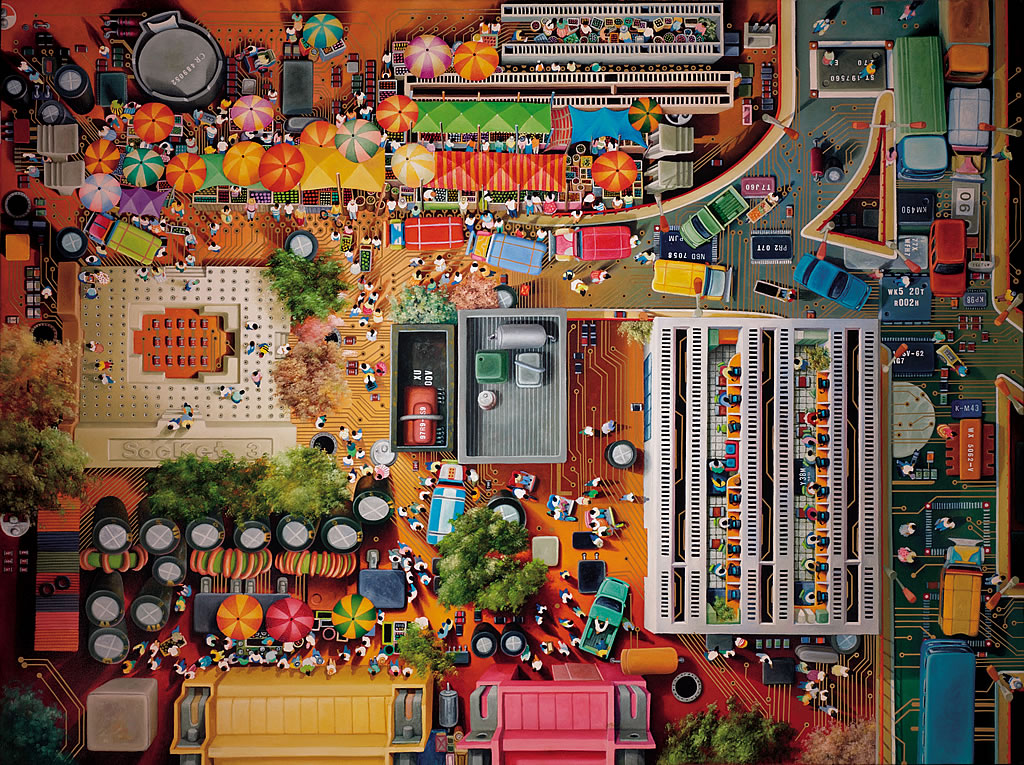 